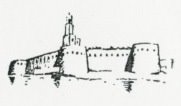 ΜΟΥΣΙΚΟΧΟΡΕΥΤΙΚΟΣ  ΟΜΙΛΟΣ      ΝΕΑ  ΧΟΡΩΔΙΑ ΛΕΥΚΑΔΑΣ                         1964ΑΠΟΤΕΛΕΣΜΑΤΑ ΚΛΗΡΩΣΗΣ ΛΑΧΕΙΟΦΟΡΟΥ ΑΓΟΡΑΣΑΠΟΚΡΙΑΤΙΚΟΥ ΧΟΡΟΥΤΗΣ ΝΕΑΣ ΧΟΡΩΔΙΑΣ ΛΕΥΚΑΔΑΣΤο Σάββατο 05-03-2016, στο πλαίσιο του Αποκριάτικου χορού της Νέας Χορωδίας Λευκάδας, διενεργήθηκε η κλήρωση της λαχειοφόρου αγοράς, τα αποτελέσματα της οποίας έχουν ως εξής:Ευχαριστούμε θερμά τους χορηγούς μας για την ευγενική προσφορά των δώρων καθώς και τα μέλη και τους φίλους του Ομίλου μας για τη στήριξη της λαχειοφόρου αγοράς και την καθοριστική συμβολή τους στην επιτυχία του Αποκριάτικου χορού μας.Για την παραλαβή των δώρων μπορείτε να επικοινωνείτε στα παρακάτω τηλέφωνα:
6938676596   Άγγελος Παπαδόπουλος
6976437839   Βασιλική ΠολίτηΤο  Δ.Σ.Α/ΑΔΩΡΟΛΑΧΝΟΣΧΟΡΗΓΟΣ1TABLET1636ΝΕΑ  ΧΟΡΩΔΙΑ ΛΕΥΚΑΔΑΣ2GPS MLS1655ΝΕΑ  ΧΟΡΩΔΙΑ ΛΕΥΚΑΔΑΣ3ΘΕΡΜΟΠΟΜΠΟΣ2076ΝΕΑ  ΧΟΡΩΔΙΑ ΛΕΥΚΑΔΑΣ4ΦΡΥΓΑΝΙΕΡΑ1671ΝΕΑ  ΧΟΡΩΔΙΑ ΛΕΥΚΑΔΑΣ5ΓΥΑΛΙΑ ΗΛΙΟΥ ΓΥΝΑΙΚΕΙΑ755ΟΠΤΙΚΑ ΜΑΥΡΟΥΔΗ6ΚΟΣΜΗΜΑ886ΑΤΕΛΙΕ ΛΙΖΑ7ΦΟΥΤΕΡ  ΦΛΙΣ618ΜΕΛΑΣ ΦΙΛΙΠΠΟΣ8ΠΟΥΚΑΜΙΣΟ ΑΝΔΡΙΚΟ2258ΚΑΤΣΕΝΟΣ ΙΩΑΝΝΗΣ9ΠΑΙΔΙΚΗ ΠΟΥΚΑΜΙΣΑ2245ROMEO & JULIET-ΕΜΠΟΡΙΚΟ CITY10ΦΟΥΤΕΡ ΑΝΔΡΙΚΟ2073ΚΑΤΣΕΝΟΣ ΙΩΑΝΝΗΣ11ΚΙΒΩΤΙΟ ΜΕ ΚΡΑΣΙΑ824ΕΜΠΟΡΙΟ ΠΟΤΩΝ ΚΑΒΒΑΔΑΣ12ΠΕΡΙΠΟΙΗΣΗ ΠΡΟΣΩΠΟΥ768ΚΟΛΥΒΑ ΕΛΕΥΘΕΡΙΑ13ΠΟΡΤΟΦΟΛΙ ΓΥΝΑΙΚΕΙΟ931ΛΙΒΙΤΣΑΝΟΣ ΙΩΑΝΝΗΣ14ΔΙΑΚΟΣΜΗΤΙΚΟ609ΑΤΕΛΙΕ ΛΙΖΑ15ΔΕΙΠΝΟ 2 ΑΤΟΜΩΝ1367ΜΕΖΕΔΟΠΩΛΕΙΟ ΥΔΡΟΧΟΟΣ16ΠΑΙΔΙΚΟ ΣΕΤ ΚΟΛΥΜΒΗΣΗΣ1333ΘΕΟΧΑΡΗ ΣΟΦΙΑ-MARINA STORES17ΔΙΑΚΟΣΜΗΤΙΚΟ910ΑΤΕΛΙΕ ΛΙΖΑ18ΚΙΒΩΤΙΟ ΜΕ ΚΡΑΣΙΑ2194ΕΜΠΟΡΙΟ ΠΟΤΩΝ ΚΑΒΒΑΔΑΣ